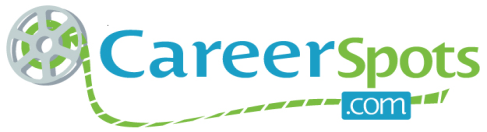 Quick Tips: Your INFOmercialBASIC TIPS:This is your time to shine. Your infomercial lets you show who you are and can help you impress an employer. Have something brief prepared. Know how you would best communicate who you are in case an opportunity arises to share your infomercial.Introduce yourself. Include your name, current status, and biggest achievements.Be professional, appropriate, and concise but let your personality shine through.Show the employer why they should hire you. Speak about your previous achievements and successes and what specific skills you could bring to the table. Include special qualities about yourself that would benefit the organization.